Рекомендации для родителей по теме недели «День защитника Отечества»Уважаемые родители!На этой неделе образовательный процесс в нашей группе строится по следующей теме «Наша армия. День защитника Отечества. Верность родной земле»Рекомендации для закрепления данной темы:1. Расскажите ребенку о празднике День защитника Отечества.2. Познакомьте ребёнка с тем, что наша Родина – Россия, живущие в России люди – россияне. Объясните ему значение слов «Отечество», «Родина», «защитник».3. Попросите ребенка ответить на вопросы: Кто такие защитники Отечества? Кого поздравляют в этот день?4. Расскажите о членах семьи, служивших в армии, рассмотрите фотографии.5. Познакомьте ребенка с родами войск, военной техникой, военными профессиями (используя книги, журналы, телепередачи, интернет). Расскажите, чем занимаются люди каждой военной профессии, какой техникой управляют военные разных профессий. Рассмотрите на картинках форму моряка, лётчика, десантника, разберите, из каких предметов она состоит.6. Побеседуйте с детьми о папе с рассматриванием фотографий «Мой папа в армии».7. Совместно с ребёнком изготовьте поздравительную открытку или поделку для папы (дедушки, дяди).8. Рассмотрите в книгах или журналах иллюстрации с различными родами войск. Побеседуйте с детьми о папе с рассматриванием фотографий «Мой папа в армии».9. Выучите с детьми стихи:ФевральНашей Армии любимойДень рожденья в феврале.Слава ей, непобедимой!Слава миру на земле!(И. Даренский)Российский воинРоссийский воин бережётРодной страны покой и славу!Он на посту – и наш народГордится Армией по праву.(И. Даренский)9. Загадайте загадки:Ползет черепаха-стальная рубаха,Не знает ни боли она и ни страха.Враг в овраг, и она, где враг.Что это за черепаха? (Танк)Железная рыба плывет под водойВрагу, угрожая огнём и бедой,Железная рыба ныряет до дна,Родные моря охраняет она. (Подводная лодка)Словно небывалые чудесные цветы,Прилетели зонтики с небесной высоты. (Парашютисты)Летит, а не птица,Жужжит, а не жук? (Самолет)Под водой железный кит,Днем и ночью кит не спит.Днем и ночью под водойОхраняет мой покой. (Подводная лодка)9. Рисование «Салютики». Вам понадобится соломинка для коктейлей, альбомный лист или ватман, краски.Накапайте жидко разведенную краску на лист и покажите ребенку, как нужно дуть на пятно, краска разбрызгивается — «Салют!». Затем предложите ребенку самому капнуть краску другого цвета и подуть, радуйтесь, хвалите ребенка.10. Лепка «Самолет». Предложите ребенку слепить самолет: отщипнуть кусок пластилина, на дощечке раскатать столбик. Таким же образом надо сделать второй столбик и немного расплющить его — это будут крылья. Затем покажите, как нужно прикрепить.И пока Вы будете вместе рисовать, лепить расскажите семейные истории о воинской службе папы, о грозных годах и лишениях в годы Великой Отечественной войны, о верности и преданности родных… Ну, вот подарок готов! Поставьте его вместе с ребенком на почётное место или спрячьте в укромный уголок шкафа (если ещё не наступил праздник).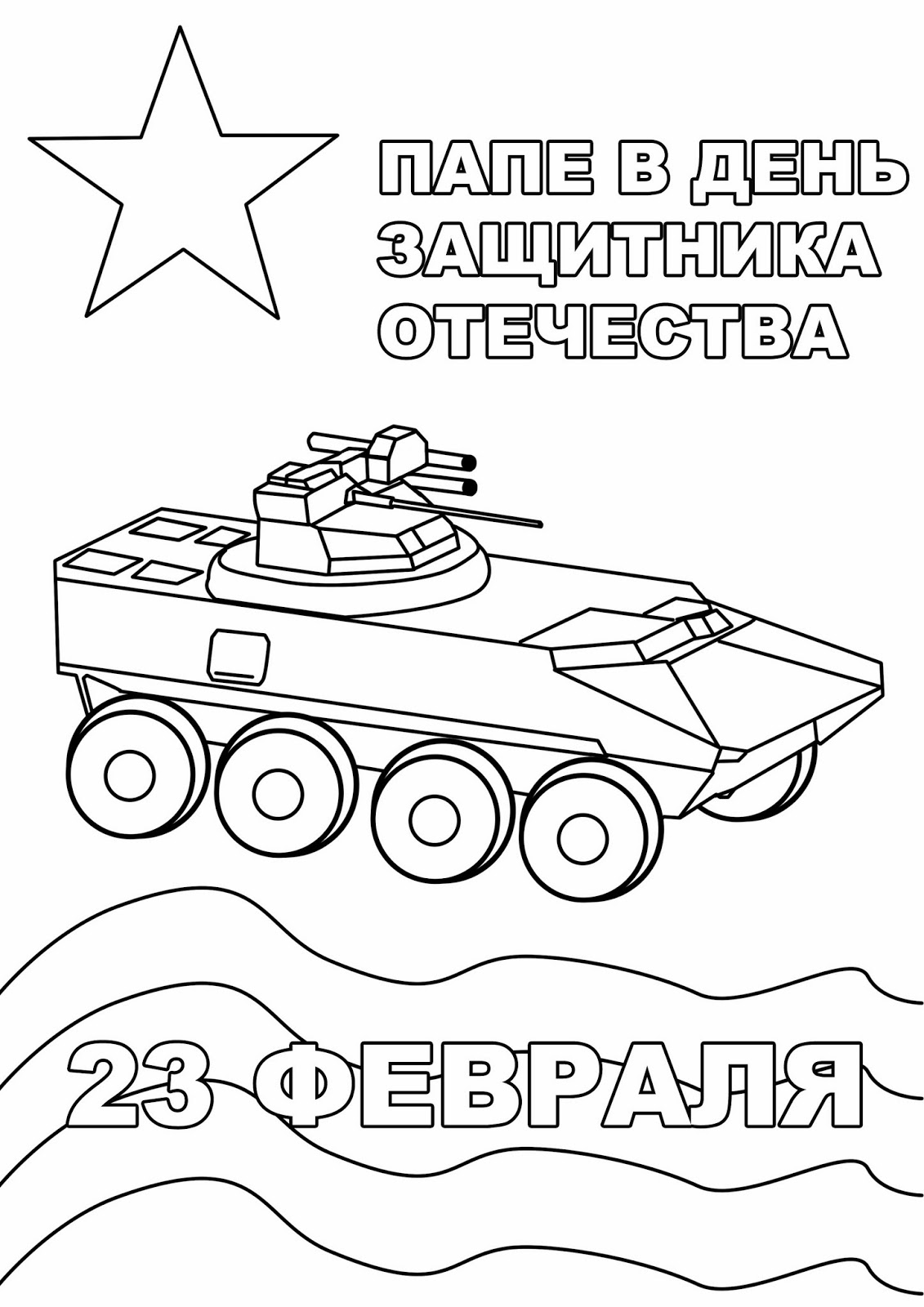 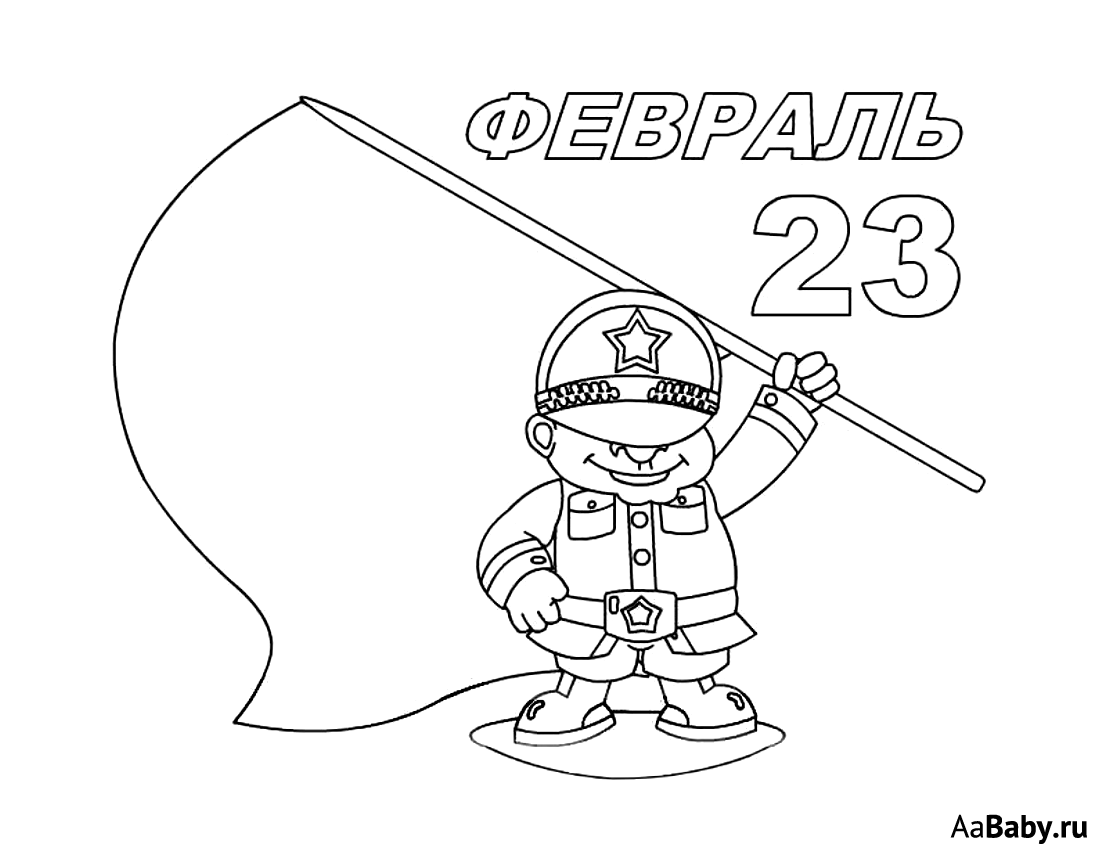 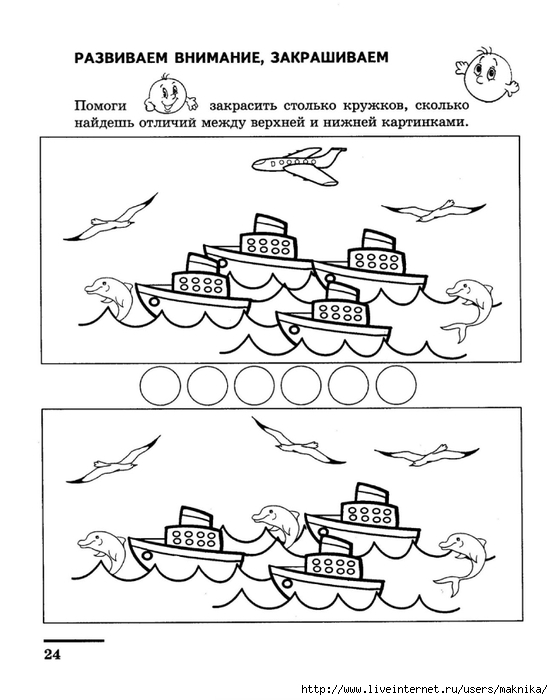 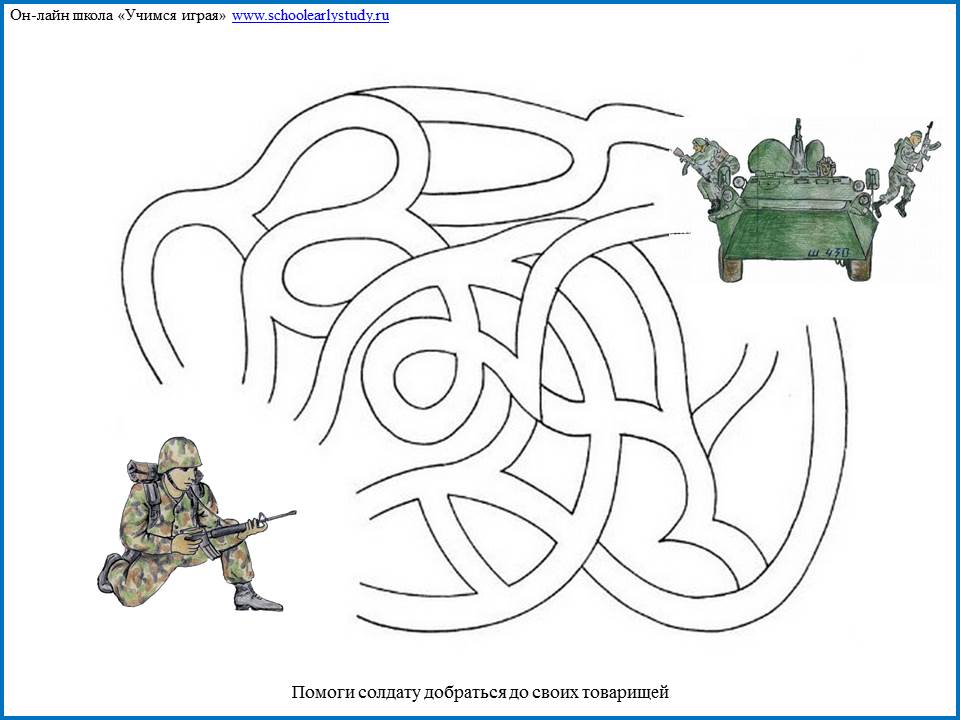 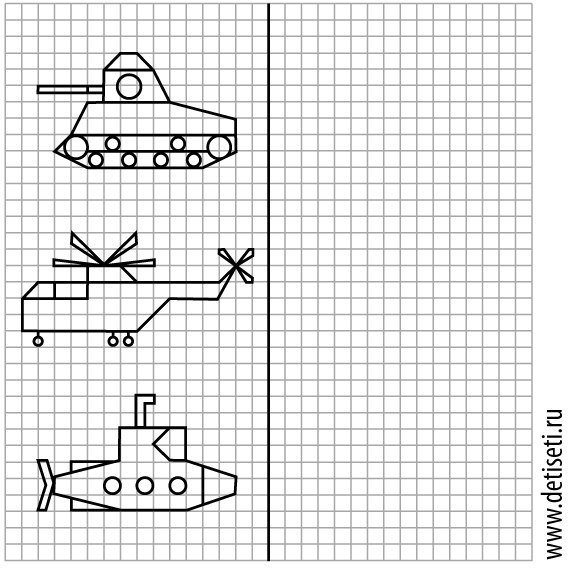 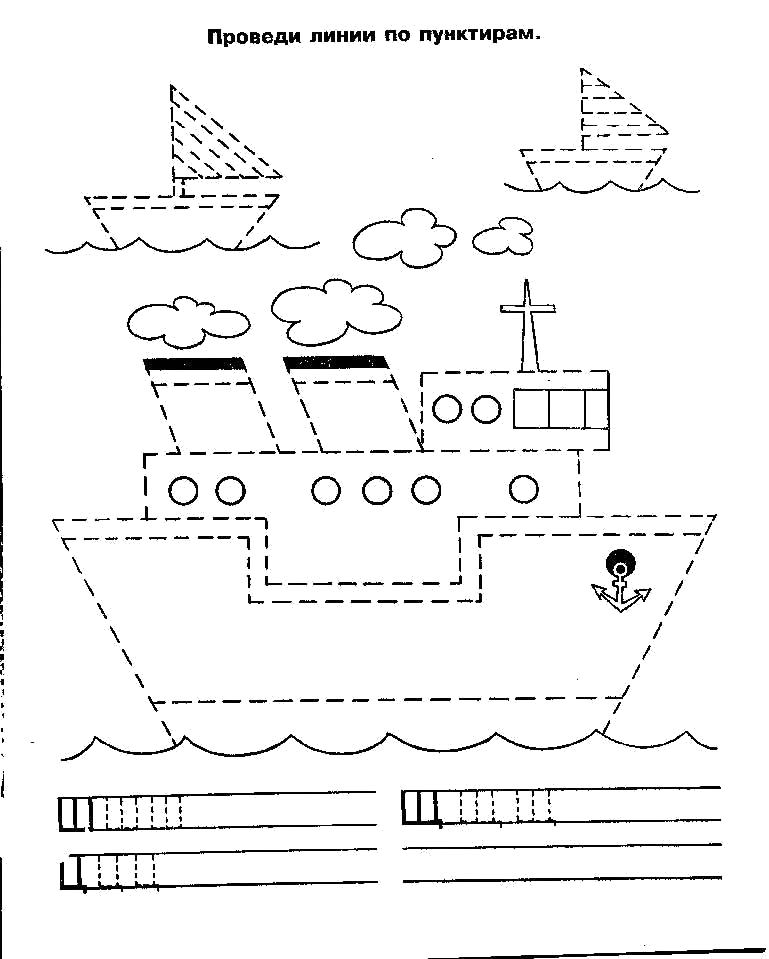 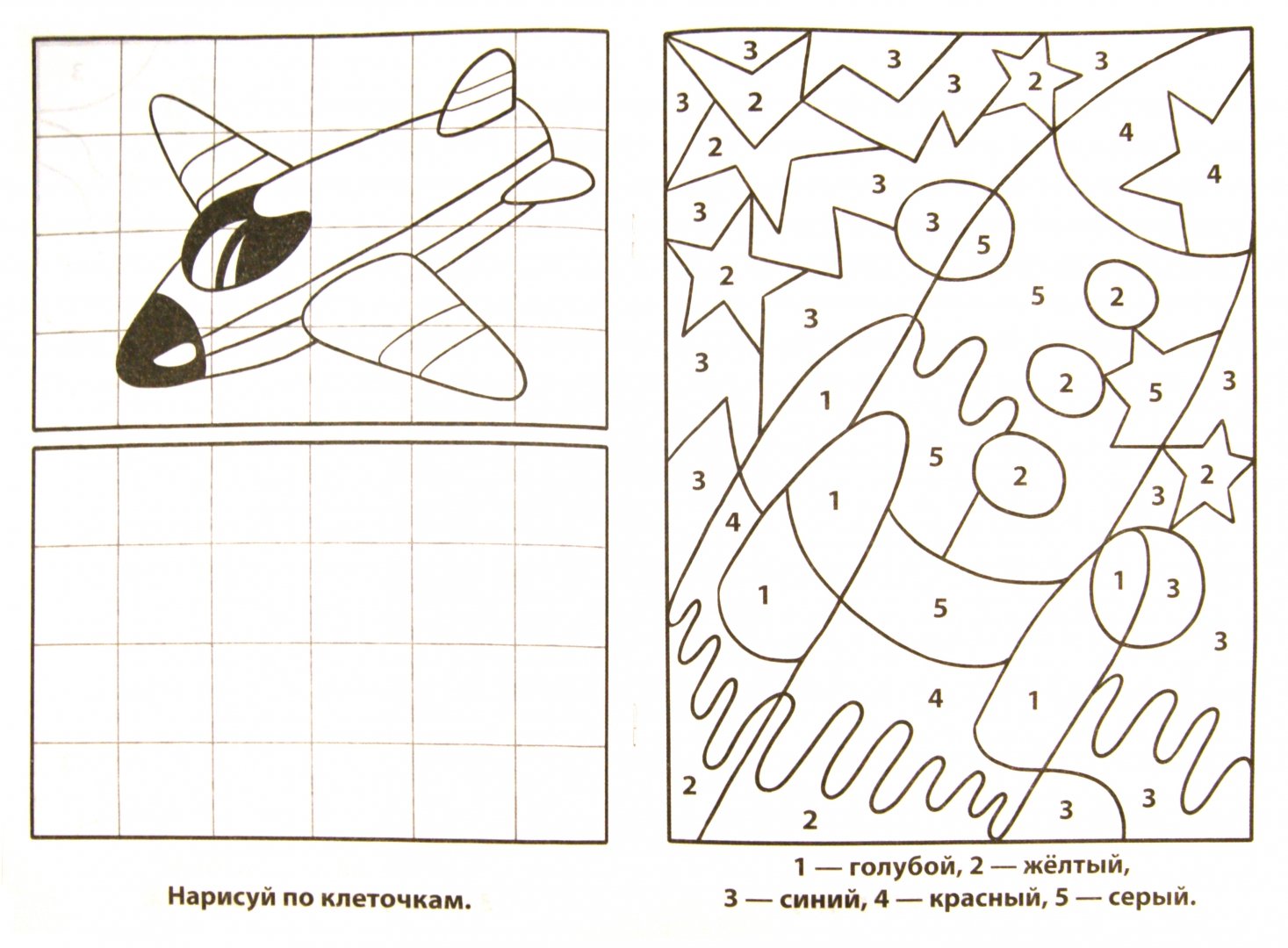 